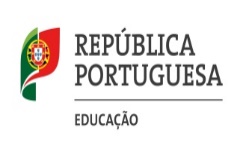 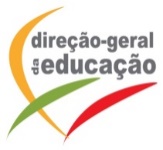 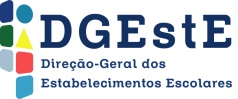 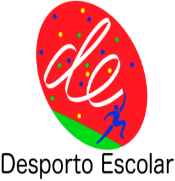 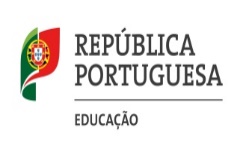 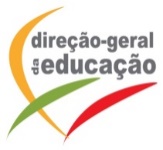 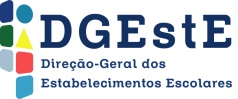 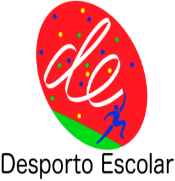 ANÚNCIO DE REGATAProvaAs Entidades Organizadoras ___________________________________, estabelecem este Anúncio de Regata para a realização do(a) nome completo da prova, com o apoio da Associação de Classe (quando aplicável), Patrocinadores e outras entidades), que será disputada nos dias data (incluíndo dias de medições) no campo de regatas local e/ou cidade.Serão aplicadas as Instruções de Regata Padrão_v.10, publicadas pelo Conselho de Arbitragem da FPV e que durante a Prova deverão estar afixadas no Quadro Oficial de Avisos.REGRASA Prova será disputada de acordo com as “regras”, tal como definidas nas Regras de Regata à Vela e o Regulamento Desportivo da FPV.ELEGIBILIDADE E INSCRIÇÃOA Prova estará aberta a barcos da(s) Classe(s) inserir nome das Classes;Os participantes elegíveis podem inscrever-se preenchendo o Boletim de Inscrição anexo e enviá-lo juntamente com a Taxa de Inscrição para morada/e-mail até às horas, dia e data;A Autoridade Organizadora reserva-se o direito de aceitar ou não Inscrições após o prazo, sendo que em caso de aceitação, a Taxa de Inscrição poderá ser acrescida em 50%;As datas limite de Inscrição referidas nos números anteriores, não poderão ser inferiores às 48 horas que antecedem a hora de largada da primeira regata da Prova (Artigo 6.4 - Regulamentos Desportivos);Os concorrentes deverão confirmar pessoalmente a sua Inscrição, fazendo prova das suas Licenças Desportivas válidas para o ano em curso, no Secretariado da Prova que se situará inserir local.TAXAS DE INSCRIÇÃOAs Taxas de Inscrição requeridas são as seguintes:Classe e valorPROGRAMAO número de regatas previstas são:
Classe e número regatas previstasNo último dia da Prova, nenhum sinal de advertência será exposto depois das 00:00;Terá que se completar    regata(s) para validar a Prova.

5. MEDIÇÕESCada um dos barcos apresentará um Certificado de Medição válido. Além disso poderão ser feitas Inspeções a qualquer momento por um Medidor, para cumprimento das Regras de Classe ou Instruções de Regata.INSTRUÇÕES DE REGATASerão aplicadas as Instruções de Regata Padrão_v.10 publicadas pelo Conselho de Arbitragem da FPV e que durante a Prova estarão afixadas no Quadro Oficial de Avisos. O Suplemento das Instruções de Regata estará disponível a partir das 00:00 do dia 00/00/00    no  local.BARCOS DE APOIOAs embarcações de Pessoas de Apoio deverão inscrever-se no Secretariado da Prova e terão de utilizar obrigatoriamente a identificação indicada nas Instruções de Regata, desde que saem para a água e até que regressem a terra. COMUNICAÇÕES POR RÁDIOUm barco não efetuará transmissões por rádio enquanto em regata, nem receberá comunicações por rádio que não estejam à disposição de todos os outros barcos concorrentes. Esta restrição aplica-se também para telefones móveis.PRÉMIOSOs Prémios serão atribuídos da seguinte forma: Inserir prémiosLIMITAÇÃO DE RESPONSABILIDADE  Os concorrentes participam na Prova inteiramente por sua conta e risco. Consultar RRV 3 -     Decisão de Competir. A Autoridade Organizadora não aceitará qualquer responsabilidade por   danos materiais, lesões pessoais ou morte, que tenham ocorrido antes, durante ou depois da   Prova.SEGURO
Todos os barcos participantes deverão estar cobertos por uma Apólice válida de Seguro de Responsabilidade Civil por danos causados a terceiros, por acidente ou série de acidentes resultantes do mesmo evento, no valor mínimo de 250.000,00€, seja qual for o número de vítimas ou a natureza dos danos.INFORMAÇÕES ADICIONAISPara Informações adicionais contactar por favor: inserir contactos Adicionar aqui todas as outras informações adicionais, como por exemplo:Inserir quaisquer outras regras específicas da prova ou das classes participantes;Referência a documentos aplicáveis na prova;Eventos sociais;Lista de patrocinadores;Informação sobre alojamento e facilidades de campismo;Descrição de disponibilidades de alimentação;Condições especiais de amarração ou de armazenagem;Disponibilidades para reparação de velas e barcos e de fornecedores de material náutico;etc.FICHA DE INSCRIÇÃO (ver Documento 5)Data e HoraClasse(s)Acontecimento00/00 das 00:00 às 00:00Inserir classesMedições e Inspeções00/00 das 00:00 às 00:00Inserir classesConfirmação da Inscrição00/00 às 00:00Inserir classesSinal de Advertência da 1ª Regata do dia00/00 às 00:00Inserir classesSinal de Advertência da 1ª Regata do dia00/00 às 00:00Inserir classesSinal de Advertência da 1ª Regata do dia00/00 às 00:00Inserir classesSinal de Advertência da 1ª Regata do dia